Уважаемый Олег Анатольевич!          На Ваше письмо от 13.09.2018 № 1.7/1129, направляю итоговый доклад о результатах исполнения в Администрации Цимлянского района, а так же в Администрациях городского и сельских поселений Цимлянского района подпунктов «а,б» пункта 14 Национального плана противодействия коррупции на 2018-2020гг., утвержденного Указом Президента Российской Федерации от 29.06.2018г. № 378.	Приложение: на 5 л. в 1 экз.Глава АдминистрацииЦимлянского района                                                              В.В. Светличный    Ольга Михайловна Туполова(86391) 5-10-51 		         Уважаемый  Василий Юрьевич!           Настоящим докладываю, что во исполнение подпункта «а» пункта 14 Национального плана противодействия коррупции на 2018 - 2020 годы, утвержденного Указом Президента Российской Федерации от 29.06.2018 № 378, в Администрации Цимлянского района, а так же в Администрациях городского и сельских поселений Цимлянского района в обязательном порядке, на постоянной основе применяются меры по повышению эффективности контроля за соблюдением лицами, замещающими должности муниципальной службы, требований законодательства Российской Федерации о противодействии коррупции, касающиеся предотвращения и урегулирования конфликта интересов. В этой связи во всех муниципальных образованиях Цимлянского района:	- В соответствии с Указом Президента Российской Федерации от 01.07.2010 № 821 «О комиссиях по соблюдению требований к служебному поведению федеральных государственных служащих и урегулированию конфликта интересов», постановлением Правительства Ростовской области от 14.05.2012 № 365 «Об утверждении Порядка образования в органах местного самоуправления, аппаратах избирательных комиссий муниципальных образований комиссий по соблюдению требований к служебному поведению муниципальных служащих и урегулированию конфликтов интересов» и постановлением Правительства Ростовской области от 30.08.2012 № 824 (ред. от 21.06.2018) «О комиссиях по соблюдению требований к служебному поведению государственных гражданских служащих Ростовской области и урегулированию конфликта интересов», приведены в соответствие нормативно правовые акты, утвердившие положения о комиссиях по соблюдению требований к служебному поведению муниципальных служащих и урегулированию конфликта интересов в Администрации Цимлянского района, Администрации городского и сельских поселениях.  	Муниципальным служащим доведены под роспись нормативно правовые акты о порядке сообщения лицами замещающими должности муниципальной службы о возникновении личной заинтересованности при исполнении должностных обязанностей, которая приводит или может привести к конфликту интересов, а так же памятка по недопущению муниципальными служащими ситуаций возникновения конфликта интересов и порядок их урегулирования. 	В целях осуществления мер по предупреждению коррупции принято положение о порядке и сроках применения взысканий к муниципальным служащим за несоблюдение ограничений и запретов, требований о предотвращении или об урегулировании конфликта интересов и неисполнения обязанностей, установленных Федеральным законом от 25.12.2008 № 273- ФЗ «О противодействии коррупции».	В целях выявления личной заинтересованности муниципальных служащих при осуществлении закупок товаров, работ, услуг для обеспечения муниципальных нужд, специалистами отдела экономического прогнозирования и закупок Администрации Цимлянского района применяются методы, указанные в письме управления по противодействию коррупции при Губернаторе Ростовской области от 05.06.2017 № 1.7/614.	Постановлением Администрации Цимлянского района от 13.08.2020 №581 утверждено и применяется в работе положение о взаимодействии ведущего специалиста по противодействию коррупции Администрации Цимлянского района со структурными подразделениями и отраслевыми (функциональными) органами Администрации Цимлянского района по вопросам выявления личной заинтересованности служащих (работников), которой приводит или может привести к конфликту интересов при осуществлении закупок. В Администрациях городского и сельских поселениях Цимлянского района разработано и применяется в работе аналогичное Положение. Так же в работе используются Методические рекомендации по профилактике и предупреждению возникновения случаев конфликта интересов (личной заинтересованности) и аффилированных связей между участником закупки и заказчиком (членами закупочных комиссий, руководителем контрактной службы, контрактным управляющим), разработанные Министерством экономического развития Ростовской области и Управлением по противодействию коррупции при Губернаторе Ростовской области. 	Важным элементом в предотвращении коррупции и других злоупотреблений в сфере размещения заказов, обеспечении эффективности и экономичности размещения заказов, открытости и прозрачности принятия решений о выборе поставщика, непредвзятого и равного отношения ко всем претендентам на право заключения контракта, а также подконтрольности процедур размещения заказа, является соблюдение требований Федерального закона от 05.04.2013 №44-ФЗ «О контрактной системе в сфере закупок товаров, работ, услуг для обеспечения государственных и муниципальных нужд». 	На постоянной основе осуществляется контроль за проведением каждой сделки по совершению купли-продажи земельных участков находящихся в собственности Администрации Цимлянского района, в том числе сделок по арендным отношениям, возникающим посредством проведения:- аукционов по инициативе Администрации Цимлянского района на земельные участки, которые находятся в муниципальной собственности, состоят на кадастровом учете и отображаются на кадастровой карте РосРеестра; - аукционов по инициативе граждан с правом последующего выкупа участка в собственность на земельные участки, которые находятся в муниципальной собственности, состоят на кадастровом учете и отображаются на кадастровой карте РосРеестра; - аренды без проведения торгов для льготной категории граждан на земельные участки, которые находятся в муниципальной собственности, состоят на кадастровом учете и отображаются на кадастровой карте РосРеестра;- аренды без проведения торгов для обычных граждан на земельные участки, собственность которых не разграничена, а границы не отображаются на кадастровой карте РосРеестра (по упрощенной схеме).	Проведен мониторинг социально ориентированных некоммерческих организаций, осуществляющих деятельность в пределах границ Цимлянского района, с целью изучения их деятельности. С данными организациями проводится совместная работа в рамках реализации антикоррупционной политики.	Должностным лицам, ответственным за работу по профилактике коррупционных правонарушений поручено:- тщательно отслеживать и подвергать детальному анализу личные заявления муниципальных служащих о конфликте интересов;-  при поступлении, проверять заявления физических или юридических лиц, считающих себя пострадавшими от неправомерных действий муниципальных служащих;- отслеживать заявления третьих лиц, считающих, что имеет место конфликт интересов, который может нанести ущерб интересам государства или граждан;	- исключать формальный подход к подготовке решений комиссии по соблюдению требований к служебному поведению муниципальных служащих и урегулированию конфликта интересов;	- строго следовать положениям статьи 271 Федерального закона от 02.03.2007 № 25-ФЗ «О муниципальной службе в Российской Федерации», при наложении дисциплинарных взысканий за коррупционные нарушения; 	- при наложении взыскания соразмерного совершенному коррупционному проступку, учитывать положения письма Минтруда России от 21.03.2016 №18-2/10/П-1526 «О критериях привлечения к ответственности за коррупционные правонарушения»;- при квалификации конфликта интересов и подготовке справок по результатам антикоррупционных проверок использовать положения постановлений Пленума Верховного Суда Российской Федерации, а также судебные решения по данной тематике.	Во исполнения подпункта «б» пункта 14 Национального плана приняты следующие меры:	- проведен мониторинг анкетных данных, содержащихся в личных делах муниципальных служащих, с целью их актуализации; 	- при поступлении на работу в Администрацию Цимлянского района, а так же в Администрации городского и сельских поселений Цимлянского района уделяется особое внимание сведениям о близких родственниках; 	- все лица поступающие на муниципальную службу в обязательном порядке заполняют анкету «Сведения о свойственниках».  	В Администрации Цимлянского района, а так же в Администрации городского и сельских поселениях, активная работа в данном направлении будет продолжена.Глава АдминистрацииЦимлянского района                                                               В.В. Светличный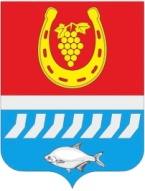  АдминистрацияЦимлянского районаул. Ленина, д. 24,г. Цимлянск, Ростовская область, Российская Федерация, 347320тел. (86391) 5-11-44, факс (86391) 5-10-99E-mail: cim6141@donland.ru_____________№ _____________на № ____________ от _______ г.Министру по вопросам обеспечения безопасности и противодействия коррупции в Ростовской областиО.А. ЖеухинуГубернатору Ростовской областиГолубеву В.Ю.